iLearn Campus Course Development Rubric for:       ✓Course Review Checklist has been completed  _ART 102_________________________________________________________	        ► Reviewed through checklistI.Course Overview and Introduction								   II. OutcomesIII. Assessment and MeasurementIV. Resources and MaterialsV. Learner EngagementVI. Course TechnologyVII. Learner SupportVIII. AccessibilityX This course is ready to offer in the LB iLearn CampusLinda Carroll and Stacy Mallory_____________________________________     					July 30, 2014__________________LB iLearn Team Member												DateThis workforce product was funded by a grant awarded by the U.S. Department of Labor’s Employment and Training Administration. The product was created by the grantee and does not necessarily reflect the official position of the U.S. Department of Labor. The U.S. Department of Labor makes no guarantees, warranties, or assurances of any kind, express or implied, with respect to such information, including any information on linked sites and including, but not limited to, accuracy of the information or its completeness, timeliness, usefulness, adequacy, continued availability, or ownership.	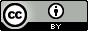 Documents also licensed under Creative Commons 4.0 International (CCBY).✓1.1 Instructions make clear how to get started and where to find various course components (Home pg. & Course Info pg.)✓1.2 Students are introduced to the purpose and structure of the course. (Course Info pg.)✓1.3 Contact information is stated clearly. (Home pg.)✓1.4 Course and/or institutional policies with which the student is expected to comply are clearly stated, or a link to current policies is provided. (Home pg.)✓1.6 Technical requirements expected of the student are clearly stated. (Home pg. & Course Info pg.)1.7 The Home page contains the welcome video✓2.1 Each course uses the approved COG.✓2.2 The module outcomes are measurable and consistent with the course outcomes.✓2.3 All course outcomes are the approved course outcomes from the COG.✓2.4 Instructions to students on how to meet the course outcomes are adequate and stated clearly.►2.5 The outcomes are appropriately designed for the level of the course.Comments:  ►3.1 The types of assessments selected measure the stated outcomes and are consistent with course activities and resources.✓3.2 The course grading policy is stated clearly and the iLearn Campus rubric model is followed. (Home Pg.)►3.3 Specific and descriptive criteria are provided for the evaluation of students’ work and participation and are tied to the course grading policy.✓3.4 The assessments selected are sequenced and appropriate to the student work being assessed.✓3.5 Students have multiple opportunities to measure their own learning progress.Comments:  ✓4.1 The instructional materials contribute to the achievement of the stated course outcomes.✓4.2 The purpose of instructional materials and how the materials are to be used for learning activities are clearly explained.  (Course Info pg.)✓4.3 All resources and materials used in the course are appropriately cited.✓4.4 The instructional materials are current.✓4.5 The instructional materials present a variety of perspectives on the course content.✓4.6 The distinction between required and optional materials is clearly explained.Comments:  ✓5.1 The learning activities promote the achievement of the stated outcomes. (Due to the nature of design).✓5.2 Learning activities provide opportunities for interaction that support active learning.✓5.3 The instructor’s plan for classroom response time and feedback on assignments is clearly stated. (Home pg.)✓5.4 The requirements for student interaction are clearly articulated.✓5.5 Appropriately chunked for learner adopted pacing. (Due to the nature of design).✓5.6 At least one critical thinking activity or assessment.Comments:  ✓6.1 Course tools and media support student engagement and guide the student to become an active learner.✓6.2 Navigation throughout the online components of the course is logical, consistent, and efficient.►6.3 Students can readily access the technologies required in the course.✓6.4 The course technologies are current.Comments:  ✓7.1 The course instructions articulate or link to a clear description of the technical support offered and how to access it.  (On both Home pg. & Course Info pg.).✓7.2 Course instructions articulate or link to the institution’s accessibility policies and services.   (Home pg.)✓7.3 Course instructions articulate or link to an explanation of how the institution’s academic support services and resources can help students succeed in the course and how students can access the services.   (Home pg.)✓7.4 Course instructions articulate or link to an explanation of how the institution’s student support services can help students succeed and how students can access the services.  (Home pg.)Comments:  ✓8.1 The course employs accessible technologies and provides guidance on how to obtain accommodation.  ✓8.2 The course contains equivalent alternatives to auditory and visual content.✓8.3 The course design facilitates readability and minimizes distractions.✓8.4 The course design accommodates the use of assistive technologies.Comments:  Alt text is supplied for graphics, design is structured to provide for screen reader ability, audio and visual alternatives are provided when appropriate, all links are descriptive in nature.There is no alternative for visual images. .